         FORMATION FEDERALE : FICHE D’INSCRIPTION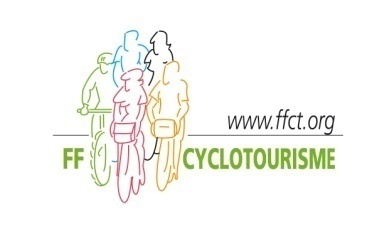           A retourner à jacklyne.jahan@ffct.org      PRATIQUE DU CYCLOTOURISME ET HANDICAP    FFCT – 12 rue Louis Bertrand 94207 Ivry-sur-Seine    14 novembre 2015          ou  21 novembre 2015            (au choix)Nom : ……………………………………………………… Prénom ………………………………………………………………Adresse complète : ………………………………………………………………………………………………………………..………………………………………………………………………………………………………………………………………………Date de naissance : ………………………………………… Téléphone : …………………………………………………Profession : …………………………………………………………………………………………………………………………….N° de licence FFCT : ………………………………….. pour l’année 2015 (obligatoire)Nom de l’assurance individuelle contractée (Facultatif) …………………………………………………………(joindre une attestation ou photocopie, sauf pour l’assurance fédérale)Domaine d’activité (route, VTT) ……………………………………………………………………………………………..Club d’appartenance : ……………………………………………………………………………………………………………                                 Comité Départemental : …………………………………………………………………………………………………………Pratique le cyclotourisme depuis : ………………………………………………………………………………………….Qualifications fédérales (préciser la date d’obtention) : Animateur :					Initiateur :Moniteur : 					Instructeur :Autres stages de formation suivis au sein de la FFCT : Dates : …………  lieux :…………………………………..Intitulé : ……………………..………………………………….. Responsable du stage :……………………………………….                      Buts recherchés dans cette session : ………………………………………………………………………………………………………………………………………………………………………………………………………………………………………..Objectif(s) futur(s) : ………………………………………………………………………………………………………………..Je vous prierai donc de verser avant le : ………………………………………………………………………………..Par chèque à l’ordre de : la FFCT…………………………………………………………………………….La somme de : TRENTE EUROS (30€)  correspondant au coût du stage(le chèque ne sera encaissé qu’après le stage de formation)Signature du candidat